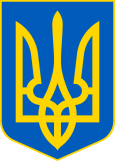 УКРАЇНААВАНГАРДІВСЬКА СЕЛИЩНА РАДАР О З П О Р Я Д Ж Е Н Н Я06.05.2019                                                                                                                       № 51Про затвердження дорожньої карти щодо перенаправлення між суб’єктами взаємодії, які здійснюють заходи у сфері запобігання та протидії домашньому насильству і насильству за ознакою статі на території Авангардівської селищної радиВідповідно до частини третьої статті 8, частини третьої статті 15 Закону України «Про запобігання та протидію домашньому насильству» та частини другої статті 21-7 Закону України «Про забезпечення рівних прав та можливостей жінок і чоловіків», постанови Кабінету Міністрів України № 658 від 22.08.2018 «Про затвердження Порядку взаємодії суб’єктів, що здійснюють заходи у сфері запобігання та протидії домашньому насильству і насильству за ознакою статі», з метою забезпечення комплексного інтегрованого підходу до подолання насильства та сприяння реалізації прав осіб, постраждалих від насильства, шляхом запобігання насильству, ефективного реагування на факти насильства, надання допомоги та захисту постраждалим особам, забезпечення відшкодування заподіяної шкоди, належного розслідування фактів насильства та притягнення кривдників до передбаченої законом відповідальності:1. Затвердити дорожню карту щодо перенаправлення між суб’єктами взаємодії, які здійснюють заходи у сфері запобігання та протидії домашньому насильству і насильству за ознакою статі на території Авангардівської селищної ради згідно додатку.2. Провідному спеціалісту Авангардівської селищної ради (Рябоконь С.М.) забезпечити висвітлення дорожньої карти на офіційному веб-сайті та в друкованому виданні «Сучасний Авангард».3. Виконання розпорядження контролюватиму особисто.Голова                                                                                             С. Хрустовський